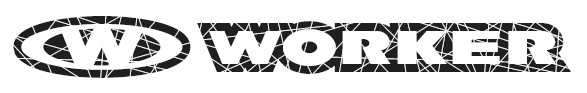 INSTRUKCJA OBSŁUGI – PLIN 16871
Trzykołowa hulajnoga 3w1 WORKER Jaunsee 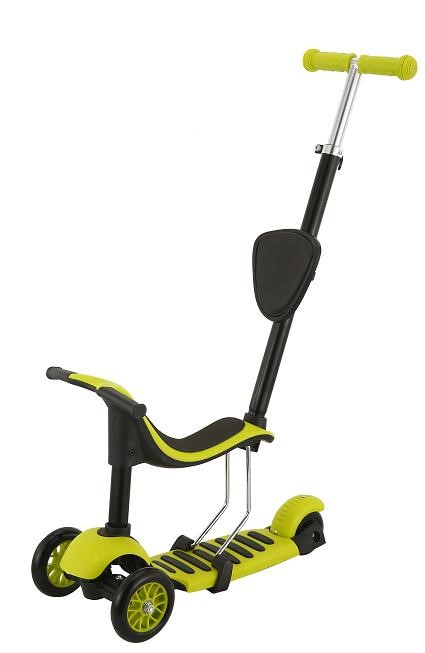 ŚRODKI OSTROŻNOŚCI Przeczytaj tę instrukcję przed pierwszą jazdą i zachowaj ją na przyszłość.Regularnie sprawdzaj, czy urządzenie nie jest uszkodzone lub zużyte. Zużyte części należy natychmiast wymienić. Używaj tylko oryginalnych części. Nigdy nie używaj uszkodzonego lub zużytego produktu.Jeśli na tym urządzeniu wystąpią ostre krawędzie, nie używaj go.Sprawdź, czy koła i łożyska są prawidłowo włożone i czy nie ma na nich śladów zużycia. Wymień je, jeśli to konieczne.Przed każdą jazdą upewnij się, że wszystkie śruby, elementy mocujące i nakrętki są dobrze dokręcone. Sprawdź koła pod kątem uszkodzeń lub zużycia. W razie potrzeby natychmiast  je wymień.Zawsze używaj ochraniaczy (łokieć, ramię, kolano, nadgarstek itp.), obuwia sportowego i kasku.Używaj tego urządzenia tylko na płaskiej, czystej i suchej powierzchni. Unikaj przeszkód lub nierównego terenu.Nie jeździć po mokrej, piaszczystej, brudnej, zaśnieżonej lub oblodzonej nawierzchni. Unikaj opadłych liści, żwiru i dziur.Nie używaj tego urządzenia w nocy, o zmierzchu lub w złej widoczności. Jazda w ciemności może być niebezpieczna.Stań na podnóżku i chwyć za uchwyty obiema rękami podczas jazdy. Zachowaj równowagę i jedź rozsądnie. Nie jeździć na stromych zboczach i zawsze kontroluj prędkość.Używaj tego urządzenia zgodnie z lokalnymi przepisami i regulacjami.Nie używaj go na drogach publicznych lub w ruchu ulicznym.Nie koliduj z innym obiektem. Unikaj miejsc, w których jest ruch uliczny.Tylko jedna osoba może korzystać z tego urządzenia w jednym czasie.Dzieci mogą używać go tylko pod nadzorem osoby dorosłej.Nie wykonuj żadnych niewłaściwych regulacji ani modyfikacji. Używaj go tylko zgodnie z tym podręcznikiem.Nie przewoź przedmiotów na tym urządzeniu.Nie transportuj innych osób za pomocą tego urządzenia.Zgodnie z normą: EN 71Zalecany wiek: 1+ dla wersji z siedziskiem, 3+ dla zwykłej hulajnogiMaksymalna waga użytkownika: 20 kg dla wersji z siedziskiem, 50 kg dla zwykłejOPIS PRODUKTUKROKI MONTAŻOWEWersja z siedziskiem i popychaczemWłóż trzonek kierownicy w dolny otwór ramy fotela.Za pomocą śruby przymocuj trzonek i ramę uchwytu za pomocą klucza imbusowego.Włóż trzonek kierownicy z tylnym siedzeniem do przedniego otworu podnóżka (między przednimi kołami). Zabezpiecz ją prawidłowo. Kołek sprężyny musi się zatrzasnąć.Wersja zwykłaWłóż trzonek kierownicy w otwór podnóżka (między przednimi kołami).Prawidłowo zabezpiecz uchwyt kierownicy. Kołek sprężyny musi prawidłowo zatrzasnąć się.Obróć trzonek kierownicy w lewo i prawo, aby zmienić kierunek jazdy, jak pokazano na rysunku. WARUNKI GWARANCJI,  ZGŁOSZENIA GWARANCYJNEGwarant:inSPORTline Polska Ciemiętniki 19, 29-120 Kluczewsko NIP: 6090063070, REGON: 260656756Okres gwarancji rozpoczyna się od daty zakupu towaru przez klienta. Gwarancja udzielana jest w trzech wariantach:Gwarancja Domowa - Przeznaczona jest dla sprzętu wykorzystywanego do użytku prywatnego, nie komercyjnego przez Kupującego będącego konsumentem. (okres gwarancji: 24 miesiące).Gwarancja Pół-komercyjna - Przeznaczona jest dla sprzętu wykorzystywanego w hotelach, spa, szkołach, ośrodkach rehabilitacji, itp. (okres gwarancji: 12 miesięcy).Gwarancja Komercyjna - Przeznaczona jest dla sprzętu wykorzystywanego w hotelach, spa, szkołach, ośrodkach rehabilitacji, klubach fitness oraz siłowniach, itp. (okres gwarancji: 12 miesiące).
Brak informacji o wariancie gwarancji, na dowodzie zakupu (fakturze lub paragonie), domyślnie oznacza Gwarancje Domową.Gwarancja obejmuje usunięcie usterek, które w sposób dający się udowodnić wynikają z zastosowania wadliwych materiałów lub są wynikiem błędów produkcyjnych. Gwarancja nie obejmuje czynności związanych z konserwacją, czyszczeniem, regulacją i ze skręcaniem połączeń śrubowych danego przedmiotu, do których to czynności zobowiązany jest Kupujący we własnym zakresie i na własny koszt.Dowodem udzielenia gwarancji są niniejsze Warunki gwarancji wraz z oświadczeniem Gwaranta zawartym na dowodzie zakupu (fakturze lub paragonie). W celu realizacji uprawnień  z gwarancji Kupujący winien okazać warunki gwarancji oraz dowód zakupu (paragon lub fakturę VAT). Gwarancja obowiązuje na terenie Polski.Uprawnienia z gwarancji nie przysługują w przypadku: uszkodzenia mechanicznego, które powstało w transporcie produktu do Kupującego za pomocą firm transportowych. Kupujący jest zobowiązany do sprawdzenia towaru przy dostawie, w celu wykrycia ewentualnych uszkodzeń w transporcie. W przypadku wykrycia takiego uszkodzenia, Kupujący zobowiązany jest niezwłocznie poinformować podmiot sprzedający oraz sporządzić protokół szkody z przewoźnikiem (firmą kurierską/pocztową). W przypadku braku sporządzenia protokołu szkody Gwarant nie ponosi odpowiedzialności za szkody spowodowane przez firmy kurierskie/pocztowe.Uszkodzenia i zużycie takich elementów jak: linki, paski, wtyki, gniazdka, przełączniki, przyciski, baterie, przewody, elementy gumowe, pedały, uchwyty z gąbki, kółka, łożyska, tapicerka,  rączki itp., chyba że ujawniona w tych elementach wada nie jest skutkiem naturalnego zużycia, a powstała z przyczyny tkwiącej w tym elemencie.Drobne, powierzchowne zarysowania, odbarwienia lub spękania powłoki kryjącej.Używania przez Kupującego, niezgodnych z instrukcją obsługi sprzętu, środków eksploatacyjnych lub czyszczących.Niewłaściwego zabezpieczenie sprzętu przez Kupującego przed działaniem czynników zewnętrznych tj. wilgoci, temperatury, kurzu, itp.Niestosowania przez Kupującego wymaganych (zgodnie z instrukcją obsługi) materiałów eksploatacyjnych.Przeróbek i zmian konstrukcyjnych, dokonywanych przez Kupującego lub inne osoby nieuprawnione do tego działania przez Gwaranta.Normalnego użytkowania (normalne zużycie części eksploatacyjnych).Uszkodzenia sprzętu na skutek nieprawidłowego montażu przez Kupującego lub osoby trzecie.W przypadku zasadności zgłoszenia reklamacyjnego Gwarant zapewnia transport i usługę serwisową przedmiotu gwarancji. W przypadku braku zasadności zgłoszenia reklamacyjnego Kupujący pokrywa koszty ewentualnego transportu i usługi serwisowej przedmiotu gwarancji.W przypadku braku zasadności zgłoszenia reklamacyjnego Kupujący będzie mógł odebrać przekazany przedmiot w siedzibie Gwaranta lub zamówić usługę wysyłki danego przedmiotu na własny koszt.W wyjątkowych przypadkach, aby zdiagnozować usterkę i stwierdzić zasadność zgłoszenia reklamacyjnego Gwarant może zażądać przygotowania sprzętu do odbioru. Odbiór ten może być dokonany przez firmę spedycyjną, wówczas Kupujący zobowiązany jest przygotować towar w sposób bezpieczny do odbioru.  Kupujący wyda przedmiot sprzedaży bez zanieczyszczeń, w opakowaniu oryginalnym lub zastępczym pozwalającym na przetransportowanie przedmiotu sprzedaży w stanie bezpiecznym.Gwarant zobowiązany jest ustosunkować się do zgłoszenia gwarancyjnego w terminie do 14 dni. Naprawa gwarancyjna zostanie wykonana w najkrótszym możliwym terminie. W wyjątkowych przypadkach, gdy naprawa przedmiotu sprzedaży będzie wymagać sprowadzenia niedostępnych w Polsce lub nietypowych części z zagranicy, termin może być wydłużony. Kupujący zostanie poinformowany o takiej sytuacji drogą mailową lub telefonicznie.Gwarant zobowiązuje się do naprawy uszkodzonego sprzętu w przypadku zasadności zgłoszenia gwarancyjnego. Wymiana towaru na nowy możliwa jest jedynie w przypadku braku możliwości naprawy sprzętu i gdy wada przedmiotu sprzedaży jest istotna. Zwrot kwoty zakupu za sprzęt jest możliwy jedynie w przypadku braku możliwości naprawy i braku możliwości wymiany na nowy oraz gdy wada jest istotna.Okresowe przeglądy techniczne sprzętu (dotyczy sprzętu przeznaczonego do użytku pół-komercyjnego oraz komercyjnego)Po upływie 6 i 12 miesięcy obowiązywania gwarancji, Gwarant zaleca przeprowadzenie przeglądu technicznego sprzętu. Wszystkie części, które zostaną wymienione w trakcie okresowego przeglądu technicznego, zostaną użyte przez Gwaranta nieodpłatnie w ramach gwarancji ( poza częściami zużytymi w trakcie normalnego użytkowania). Kupujący zobowiązany jest jedynie do pokrycia kosztów przeglądu technicznego i dojazdu do klienta wg. indywidualnej wyceny.Wiążącej wyceny dokonuje dział serwisowy Gwaranta.Zgłoszenia gwarancyjneW celu zgłoszenia reklamacyjnego należy przesłać FORMULARZ GWARANCYJNY za pomocą  strony internetowej Gwaranta www.e-insportline.pl.Formularz gwarancyjny powinien zawierać takie informacje jak: Imię i Nazwisko / Numer telefonu / Adres / Dowód zakupu / Nazwa produktu / Opis Wady.Klient zostanie poinformowany o zakończeniu i wyniku reklamacji przez e-mail lub telefonicznie.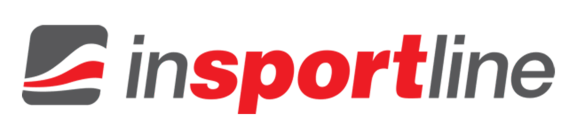 inSPORTline PolskaCiemiętniki 19, 29-120 KluczewskoTelefon:  +48 510 275 999E-mail: biuro@e-insportline.plNIP: 6090063070, REGON: 260656756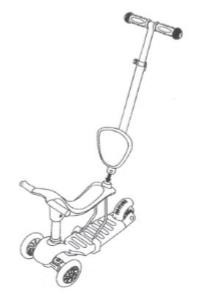 Wersja z siedziskiem i popychaczemZalecany wiek: 1+Maks. waga użytkownika: 20 kg 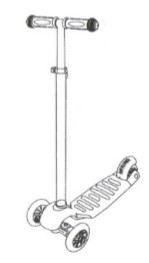 Wersja zwykłaZalecany wiek: 3+Maks. waga użytkownika: 50 kg 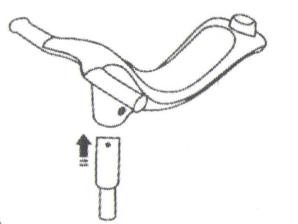 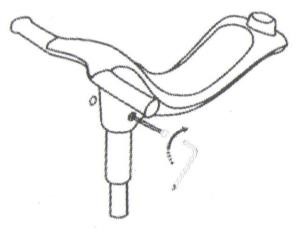 1 2 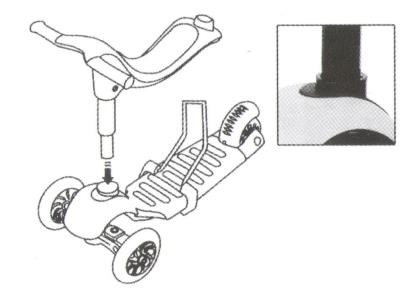 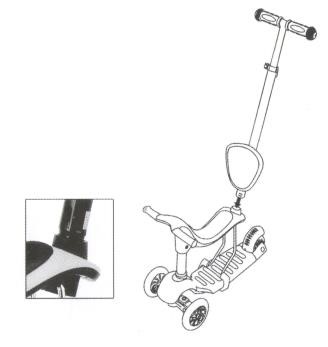 3 4 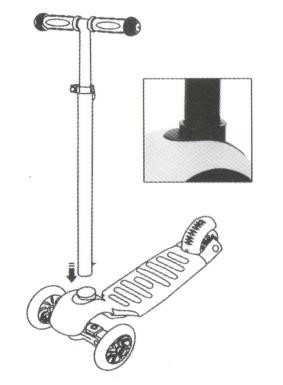 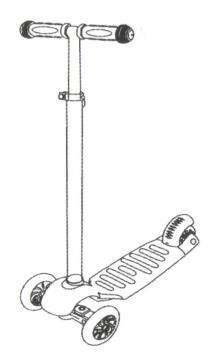 1 2 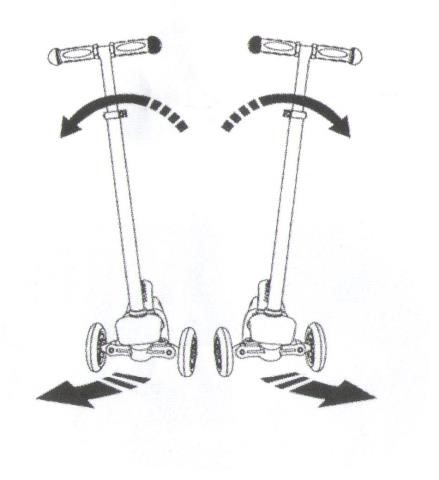 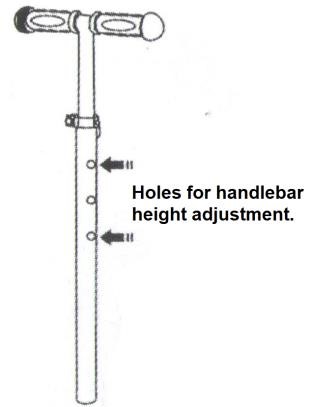 3 4 